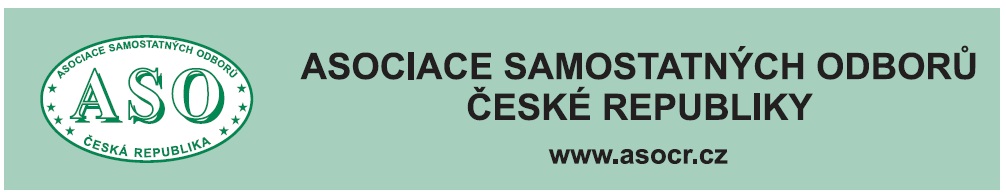 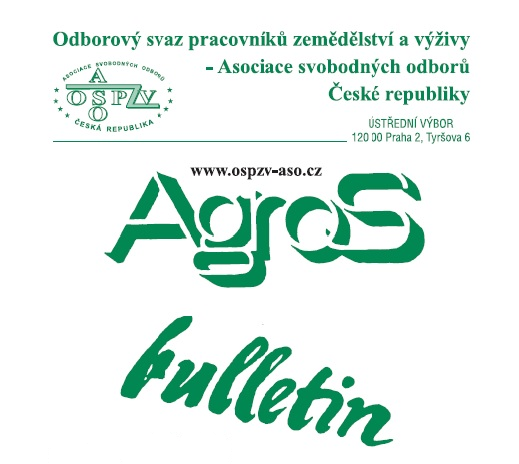 Mimořádné čísloZávěrečná zpráva o kontrolní činnostisvazové inspekce bezpečnosti a ochrany zdraví při práciza rok 2019Souhrnná zpráva o kontrolní činnosti svazové inspekce bezpečnosti a ochrany zdraví při práci za rok 2019.Odborový svaz pracovníků zemědělství a výživy- Asociace svobodných odborů ČR I.2	     adresa odborové organizace:	Tyršova 6, 120 00 Praha 2IČO– 00006033I.3.	Odborový svaz pracovníků zemědělství a výživy – ASO ČR zastupuje 242 odborových organizací, které jsou u jednotlivých zaměstnavatelů pokryty kolektivními smlouvami.I.5. Odborový svaz pracovníků zemědělství a výživy ČR zastupuje téměř 32 tisíc členů. A dále zastupuje dalších cca 75 % zaměstnanců v rámci působnosti vyšších kolektivních smluv, které jsou součástí zemědělského sektoru, a to Českomoravský svaz zemědělských podnikatelů a Zemědělský svaz ČR.	Z nezemědělských organizací zastupuje Odborový svaz pracovníků zemědělství a výživy ČR další odborové organizace v rámci průmyslu, strojírenství a také zaměstnance obchodních řetězců PENNY Market a BILLA.I.6. Svazová inspekce bezpečnosti práce měla v roce 2019 registrováno 8 SI, BOZP na plný úvazek. Vzhledem k dlouhodobé pracovní neschopnosti vlivem nemoci pracovalo pouze 7 SI BOZP, kteří provedli 961 kontrol. Když srovnáme tento počet kontrol s rokem 2018 kdy svazová inspekce měla plný počet inspektorů tak zjistíme, že oproti roku2018 bylo svazovou inspekci provedeno pouze o 44 kontrol méně. Tento stav byl především dán tím, že ve větší míře se jednotliví svazoví inspektoři podíleli na preventivních prověrkách u obchodních řetězců a to jak v Penny Marketech, tak i v Bille.I.7 	Vzhledem k tomu, že některé odborové organizace v současné době již nemají vlastního inspektora BOZP, ale jen pověřenou osobu za problematiku bezpečnosti a hygienu práce, pověřují tyto odborové organizace Odborový svaz pracovníků zemědělství a výživy ČR, aby prostřednictvím svazových inspektorů BOZP, kteří pracují na plný úvazek zastupovali členské základny u zaměstnavatelů. Tento stav vyhovuje jednotlivým odborovým organizacím, především po stránce znalosti inspektorů BOZP v dané problematice a také při vyjednávání se zaměstnavateli v konkrétních případech jako je oblast bezpečnosti práce v kolektivních smlouvách a samozřejmě i při řešení různých situací ohledně pracovních úrazů. Tento stav se projevil příznivě v počtech kontrol na jednoho inspektora.Různorodost pracovního zařazení zaměstnanců u jednotlivých zaměstnavatelů klade čím dál vyšší požadavky na svazovou inspekci BOZP. Významné skupiny zaměstnanců, kteří jsou našimi členy, a jsou tedy svazovou inspekcí BOZP zastupováni, lze zařadit například do odvětví jako je průmysl – Ideál automotive Bor u Tachova, strojírenství – automobilka TPCA Kolín, stavebnictví – Agrostav a.s. Pardubice a obchodí řetězce Penny Market s.r.o. nebo Billa. Již několik roků se svazová inspekce BOZP stará o velkou skupina zaměstnanců, a to v obchodních řetězcích, jako je Penny Market, nebo BILLA. I zde se svazoví inspektoři museli přizpůsobit, a především seznámit s novými požadavky na bezpečnou úroveň práce v obchodních řetězcích a také na požadavky zaměstnanců v těchto obchodních řetězcích.Nemalou část zaměstnanců, o které se starají svazoví inspektoři BOZP tvoří Zemědělský svaz ČR a Českomoravský svaz zemědělských podnikatelů. Pro tyto subjekty pracují inspektoři BOZP na základě uzavřených vyšších kolektivních smluv. Do výčtu svazové práce můžeme zařadit množství různých metodických činností zaměřených na oblast BOZP. Pro tyto dva svazy jsou ze strany svazové inspekce pořádána školení BOZP v rámci zvyšování kvalifikace zaměstnanců. Je dohodnutá s vedením jednotlivých zaměstnavatelů i účast naších svazových inspektorů při provádění plánovaných prověrek BOZP a také metodická činnost v oblasti pomoci při zpracovávání provozních předpisů a pracovních postupů. Plně se svazoví inspektoři BOZP účastní šetření pracovních úrazů a také jsou k dispozici, pokud se jedná o pomoc postiženým zaměstnancům v případě špatného rozhodnutí o odškodnění pracovních úrazů.2.1.Svazová inspekce BOZP odborového svazu pracovníků zemědělství a výživy – ASO ČR, provedla v období roku 2019 celkem 961 kontrol, z toho:Poznámka  V roce 2016 – 2018 dylo 8 svazových inspektorů, v roce 2019 – 7 svazových inspektorů2.1/a	Ze zpráv svazové inspekce vyplývá, že základní odborové organizace většinou sami preventivní prověrky u zaměstnavatele neorganizují. Mají však v kolektivních smlouvách ustanovení, že zaměstnavatel je povinen alespoň jednou v roce provádět preventivní prověrku BOZP za účasti odborové organizace. 2.1/b Pokud se jedná o prověrky ze strany jednotlivých zaměstnavatelů tak se jich zástupci odborových organizací zúčastňují, avšak odborové organizace se většinou obracejí na svazovou inspekci BOZP a jejich inspektory, kteří po dohodě se zaměstnavateli jsou přítomni těchto prověrek. 	Zjištěné zkušenosti z prověrek BOZP u jednotlivých zaměstnavatelů jsou různá. Většinou zjišťujeme, že prověrka BOZP, která je prováděna za účasti inspektora BOZP odborového svazu probíhá mnohem kvalitněji, a i pokud jde o přístup jednotlivých vedoucích pracovníků je na jednotlivých pracovištích důkladněji provedena. Tento problém se vyskytuje již několik let zpětně. Pokud známe, jak proběhly prověrky organizovány zaměstnavateli bez účasti svazových inspektorů, tak ze slov zástupců odborových organizací zaznívá, že jsou prováděna většinou všeobecně, pokud jde o jednotlivé provozy. Také zápisy z těchto kontrol, které se dostanou do ruky svazovým inspektorům jsou stručná a chybí jim odkaz na odstranění zjištěných nedostatků.Poznámka  V roce 2016 – 2018 bylo 8 svazových inspektorů, v roce 2019 – 7 svazových inspektorů2.2.Svazová inspekce BOZP se v roce 2019 zúčastnila šetření, přešetření celkem 30 pracovních úrazů s pracovní neschopností delší jak 3 pracovních dní a přešetření 1 nemocí z povolání. Pokud jde o srovnání s rokem 2018, je to o 5 pracovních úrazů méně. Svazová inspekce BOZP šetřila pracovní úrazy delší jak pět kalendářní dny, a to v rámci Odborového svazu pracovníků zemědělství a výživy ČR, a ostatní v rámci vyšších kolektivních smluv, uzavřených se Zemědělským svazem ČR, Českomoravským svazem zemědělských podnikatelů a obchodní řetězci Penny Market a BILLA. Pokud provedeme rozbor jednotlivých pracovních úrazů, tak zjistíme, že nejvíce šetřených pracovních úrazů bylo provedeno pro obchodní řetězec Penny Market a za nimi jsou jednak Zemědělský svaz České republiky společně s Českomoravským svazem zemědělských podnikatelů. Z celkového počtu 30 šetřených pracovních úrazů na Odborový svaz pracovníků zemědělství a výživy připadlo prošetřit 5 pracovních úrazů. V rámci Českomoravského svazu zemědělských podnikatelů a Zemědělského svazu ČR. 10 pracovních úrazů.A v obchodních řetězcích Penny Market a Billa 10 pracovních úrazů. Zbývajících 5 úrazů byly úrazy, které jednak přešly z loňského roku, nebo úrazy, které byly šetřeny Svazovou inspekci vícekrát.Šetřením kolem pracovních úrazů bylo zjištěno ze strany svazové inspekce, že většinou se jedná o úrazy lehčího charakteru, i když v konečném důsledku se jedná o úrazy s delší dobou pracovní neschopnosti jak pět pracovních dnů. Pokud sledujeme výkazy o délce pracovní neschopnosti u zaměstnavatelů, v návaznosti na tyto úrazy jedná se o cca 36-45 zameškaných pracovních dnů. I přesto, že pracovní úrazy jsou pravidelně a včas odškodněny, pořád narážíme u některých zaměstnavatelů na problém, že není proveden záznam, jakým způsobem bylo přijato stanovisko k zabránění podobných úrazů. Pokud jde o technická opatření, která by měla vliv na omezení možného poškození zdraví zaměstnanců, jsou jen zřídka stanovena. Většinou je to z důvodů finančních, popřípadě nedostatečným přehledem ze strany zaměstnavatelů a jejich vedoucích pracovníků	Svazová inspekce BOZP zaznamenala i určitý ústup klasických, vážných pracovních úrazů u zemědělské techniky a celkově v mechanizaci a dílnách. Myslíme si, že je to především obměna staré a zastaralé techniky, a i v opravárenství se již v provozních dílnách minimálně nacházejí rizikové staré stroje a nářadí. Pro ilustraci k některým příčinám, které vedou k pracovní úrazovosti:tolerance nebezpečných postupů ze strany zaměstnavatele – stroje, strojní zařízeníchybějící dokumentace ke starším technickým a strojním zařízenímneprovádí se pravidelná kontrola strojů a strojních zařízení – nejsou záznamy o pravidelných kontroláchzaměstnavatel toleruje porušování bezpečnostních předpisů a pracovních postupů pro vyšší pracovní výkon snaha o hledání úspor na úkor BOZP, zejména v oblasti ochranných prostředků, strojů a zařízení a poskytování osobních ochranných pracovních prostředků – nedostatečné provádění školení zaměstnancůzaměstnancům chybí informace o jejich zařazení do kategorie práce, kategorizace je provedena všeobecně na všechny pracovníky, a to jak mechanizace, tak dílennárůst přesčasové práce v souvislosti s prací v sezonním období – sklizeň, podzimní práce na polích.Zjištěné nejčastější nedostatky v souvislosti s pracovními úrazy v zemědělské prvovýroběSvazovou inspekci BOZP bylo zjištěno, že se v mnoha případech jedná především o špatnou organizaci práce, nepředvídatelné riziko práce a samozřejmě i o selhání lidského činitele.Nejčastější zdroje úrazů:  zvířata  pád z výšky   manipulace s materiálem, zdvihání břemen    kontakt se strojním zařízením  úrazy elektrickým proudem  nástroje, nářadíKdyž se přidržíme vyjmenovaných nejčastějších zdrojů úrazů, tak na pracovištích, kde je klasická živočišná výroba, jsou to většinou úrazy způsobené jednak ze strany zvířete, ale i nedodržením jak pracovních, tak i technologických postupů.  I v zemědělství však je dost pracovních úrazů způsobených pádem z výšky, jako jsou různá lešení, či výškové plošiny, půdy a samozřejmě i žebříky. Jsou to ale i pády do hloubky / odkryté kanály, nebo ostatní nezakryté šachty v komunikacích /. Také pokud jde o manipulaci s materiálem a zvedání břemen se prakticky objevuje v klasickém zemědělství skoro v každé pracovní manipulaci zaměstnance.Zde se svazoví inspektoři BOZP stále setkávají s toleranci nebezpečných postupů zaměstnanců při ošetřování zvířat a nedodržování pracovních postupů pro tak zvaný vyšší pracovní výkon. Jako druhé nejčastější porušování bezpečnostních norem v provozech živočišné výroby je nevyhovující osvětlení v zimním období a větrání především v letním období. Většinou se setkáváme s názorem o finanční náročnosti, a tak se musí šetřit. To, že tyto závady mají vliv na celkový zdravotní stav zaměstnanců, asi až tak moc zaměstnavatele nezajímá. Bohužel i problematika vysokého rizika při pracovní činnosti jako je naskladňování a vyskladňování zvířat je někdy též podceňována, a to s dopadem na nedostatečný počet zaměstnanců při této pracovní činnosti.Pokud se jedná o hygienu práce, i zde je mnoho zjištěných nedostatků. Zaměstnanci nepoužívají přidělené pracovní prostředky, nebo nedodržují prevenci při převlékání na pracoviště. Dále se stále vyskytuje nevyhovující stav WC a šaten (plísně ve sprchách, nedostatečné odvětrávání, nepořádek, neúplné vybavení – málo skříněk na osobní a pracovní oděvy). Také problematika s neposkytováním ochranných nápojů, a to především v zimním období.Musíme však znovu upozornit, že během následné kontroly o odškodnění pracovního úrazu opět naši svazoví inspektoři narážejí na nesrovnalosti při odškodňování pracovních úrazů, a to ze strany pojišťoven. I když pracovní úraz byl řádně šetřen a od lékařů bodově ohodnocen, tak v závěru se dozvíme, že pojišťovny svévolně, a to někdy i více jak o polovinu bodového ohodnocení úrazy krátí. 2.3     Svazoví inspektoři BOZP v roce 2019 Odborového svazu pracovníků    zemědělství a výživy České republiky vykonali do konce prosince 2019 - 334 plánovaných preventivních kontrol, ze kterých bylo upozorněno na 3.251 nedostatků. Svazová inspekce BOZP Odborového svazu pracovníků zemědělství a výživy se při svých kontrolách u jednotlivých zaměstnavatelů zaměřuje na konkrétní požadavky vyplývající z ustanovení §322, zákoníku práce v platném znění. Zde můžeme říci, že většina prověrek bezpečnosti a hygieny práce u jednotlivých zaměstnavatelů se skládá ze čtyř konkrétních částí.administrativní kontrola BOZPfyzickou kontrolu jednotlivých provozů a pracovišť zaměstnavatelekontrola přidělování ochranných pracovních prostředků na základě rizika prácekontrola evidence pracovních úrazů a jejich odškodňováníAdministrativní kontrola – / zdravotní stav zaměstnanců pro výkon práce, zvyšování kvalifikace zaměstnanců, školení BOZP, prevence rizik, zpracované provozní předpisy a pracovní postupy, /. Zde svazoví inspektoři BOZP kladou velký důraz na problematiku spojenou se zákonem č. 373/2011 Sb., platném znění, v návaznosti na vyhlášku č. 436/2017 Sb. Pokud jde o specifické zdravotní služby tak je možno říci, že u zaměstnavatelů, kde byla provedena preventivní prověrka BOZP v roce 2019 nebylo shledáno závad. Větší problém, jak jsme zjistili je otázka následných zdravotních kontrol jednotlivých zaměstnanců, a to pokud jde o zařazení do třídy 2 a třídy 2R. Tyto skupiny dělají některým zaměstnavatelům ještě problémy. Dále bylo zjištěno, že vysílání zaměstnanců na zdravotní problémy není všude jednoznačně stanoveno. Pořád přežívá snaha tyto prohlídky směřovat do doby mimo pracovní dobu.Dále je dle vyjádření jednotlivých svazových inspektorů problém, který se týká zvyšování odborné kvalifikace jednotlivých skupin zaměstnanců. I zde svazoví inspektoři zjišťují, že i když jsou zpracovány osnovy školení BOZP, tak nejsou novelizovány dle stávajících právních norem. Školení zaměstnanců u některých zaměstnavatelů, pokud vůbec proběhnou jsou stručná a nesplňují požadované znalosti u zaměstnanců. Jsou však i takoví zaměstnavatelé jinak řečeno vedoucí pracovníci, kteří si tyto školení nechají prostě jen podepsat. Bohužel zaměstnanci ve většině případů, aby neměli problémy tak to podepíší.Z tohoto důvodu se svazová inspekce BOZP snaží v rámci uzavírání kolektivních smluv nabídnout proti službu a to, že svazoví inspektoři budou nápomocni zaměstnavatelům jednak v poradenské službě v otázkách BOZP, tak i po stránce provádění preventivních prohlídek BOZP a zároveň i školení BOZP jak zaměstnanců, tak i technickohospodářských pracovníků.V oblasti prevence rizik spatřuje svazová inspekce BOZP značné rozdíly. Tyto jsou spojené především s velikostí kontrolovaných subjektů, počtem zaměstnanců, přístupem k problematice rizika práce a schopnostem vedoucích zaměstnanců a odborně způsobilých osob v prevenci rizik. řešit danou problematiku. Většinou jde o to, jak tyto osoby efektivně zapracovávají požadavky zákoníku práce §102 v platném znění, do pracovních a provozních předpisů. Stále se setkáváme s tím, že rizika práce jsou zaměstnavateli, potažmo vedoucími pracovníky, často podceňovány a není jim věnována dostatečná pozornost. Tento přístup vychází z pocitu, že jde o pouhé administrativní nařízení, které by jim zabíralo mnoho času, pokud by chtěli tuto činnost provést poctivě. Každému z nás je jasné, že proces zpracování a vyhodnocení rizik je náročný na odbornost, čas a samozřejmě do určité míry i na finance.A tak v mnoha případech zjišťujeme, že vyhledávání a hodnocení rizik na pracovištích je spíše formální (obecné) a není v souladu se skutečností. U velké většiny kontrolovaných osob chybí systematický přístup, který je nezbytný k úspěšnému vyhodnocení rizik a ke stanovení opatření k jejich minimalizaci nebo úplnému odstranění. Řada problémů v prevenci a hodnocení rizik také vzniká z nevhodné spolupráce mezi odborně způsobilou osobou v prevenci rizik, zaměstnavatelem a samotnými zaměstnanci. Mnoho zaměstnavatelů neprovádí hodnocení rizik tak, aby přímo naplnilo ustanovení zákona č. 262/2006 Sb., §102. Často se s vyhodnocenými riziky a přijatými opatřeními po jejich vypracování již dále nepracuje a ani se doplňuje o nová zjištění. Samotná aktualizace pak bývá prováděna až po kontrolách inspekce práce. Seznámení zaměstnanců s riziky, s výsledky vyhodnocení rizik a s přijatými opatřeními je ze strany zaměstnavatelů většinou pouze v osnově školení kde se konstatuje, že rizika práce jsou zaměstnavateli zpracována. Ve většině případů jsou pak zaměstnanci prakticky, podle osnovy, seznámeni se všemi riziky včetně přijatých opatření, které zaměstnavatel zpracoval, aniž by s nimi byl zaměstnanec nějakým způsobem v pracovní činnosti seznámen. Podobná situace je i u provozních předpisů a pracovních postupů. I tyto jsou většinou zpracovány, pokud vůbec jsou, jen papírově. Jednotliví zaměstnanec většinou nemá jak se s těmito předpisy seznámit. Většinou je na některý předpis upozorněno při pracovním úraze, ale vzhledem že při školení BOZP byly tyto předpisy zapsány do osnovy školení a zaměstnanci podepsány tak se s tím nedá nic dělat.Fyzické kontroly jednotlivých provozů a pracovišť zaměstnavatele - Svazová inspekce BOZP se především zaměřuje na jednotlivá pracoviště a jejich provozní budovy, dále provádí běžnou kontrolu strojů a technických zařízení. Při těchto kontrolách zjišťuje, jak zaměstnanci jsou vybaveni osobními pracovními prostředky. Tyto fyzické kontroly probíhají, jak v rámci působnosti organizací našeho svazu, tak i na pracovištích v rámci Zemědělského svazu ČR, Českomoravského svazu zemědělských podnikatelů a obchodních řetězců.Pokud se zaměříme na problematiku preventivních kontrol, tak je třeba je rozdělit na zemědělskou prvovýrobu jako je rostlinná výroba, živočišná výroba, mechanizace a opravárenské provozy / dílny.  Z tohoto výčtu různorodostí jednotlivých provozů, jenom v oblasti zemědělství je třeba znát celou řadu různých právních norem, aby svazoví inspektoři řádně a z přehledem mohli upozornit zaměstnavatele na zjištěné nedostatky. Bohužel, musíme konstatovat, že většina zaměstnavatelů v zemědělské prvovýrobě se snaží hledat úspory na úkor bezpečnosti a hygieny práce, a to nejen pokud jde o nové technologie, ale i v oblasti ochranných osobních pracovních prostředků. 	 Problematika BOZP v odvětví průmyslu a strojírenství 	Zde se na prvním místě jedná o problematiku strojů a strojních zařízení. I zde se však vyskytují stejné nedostatky jako v ostatních odvětvích.Snaha o hledání úspor na úkor BOZP - zejména v oblasti ochranných prostředků, strojů a zařízení a poskytování osobních ochranných pracovních prostředků – nedostatečné provádění školení zaměstnanců.Především se jedná o stále se opakující toleranci vedoucích pracovníků k porušování bezpečnostních předpisů a pracovních postupů pro údajný vyšší pracovní výkon.Problémy s dostupností příslušných směrnic na pracovištích.Nárůst přesčasové práce v souvislosti s organizačními změnami.Vedení dokumentace BOZP je na nízké úrovni.Zaměstnavatelé neprovádí pravidelnou kontrolu úrovně péče o BOZP – především ze strany vedoucích pracovníků.Stále ještě se u některých zaměstnavatelů dívají na BOZP jako na něco, co jim brání v růstu a přináší zbytečné výdaje.Dalším rizikem spojeným s pádem, popř. jiným poškozením zdraví vlivem nebezpečných prohlubní v podlahách, se ze strany zaměstnavatelů mnohdy neřeší. Častým nedostatkem jsou i zanedbané prohlídky ocelových konstrukcí, které se prakticky neprovádí, popř. se provádí pouze vizuálně.Prostory s rizikem pádu materiálu nebo předmětů se především vztahují na prostory určené ke skladování. Tato jsou zaměstnavateli, potažmo externími poradci v oblasti BOZP, vybaveny zpracovanými místními provozními řády skladů. Ve valné většině však tyto řády skladů neodpovídají obsahovým požadavkům čl. 4.1.1. ČSN 269030. Nejčastěji zde chybí organizační a bezpečnostní opatření pro používání manipulačních jednotek a velmi často zde není zpracován schematický půdorysný plán skladu s potřebnými údaji a informacemi, jako je vyznačení využitelných ploch a pohybu osob, dopravních prostředků, směrů příjezdů a vstupů, způsobu vykládky a nakládky materiálu apod. Obchodní řetězceSamostatnou kapitolou jsou obchodní řetězce a konkrétně Penny Markety.I když svazová inspekce BOZP dobře spolupracuje s vedením těchto řetězců a za poslední roky je již znát i lepší přístup vedoucích prodejen k problematice BOZP, stále jsou problémy především ve skladovém hospodářství a také při kontrolách stavu BOZP ze strany vedoucích pracovníků. Prodejny jsou přehledné, jednotlivé vystavené zboží v regálech je snadno identifikované a zboží je pravidelně doplňováno. Dle zákazníků je dobře, že ve větší míře zmizelo na prodejnách zboží volně ložené na paletách, které někdy bránily volnému průchodu zákazníkům a také hrozilo poranění o ostré dřevěné hrany palet.Pokud jde o skladovací prostory těchto prodejen, tak nejhorší situace pak nastává v době, kdy je příjem zboží do těchto prostorů. Většinou množství přijatého zboží neodpovídá kapacitě jednotlivých skladových prostorů. Skladovací plochy nejsou schopny bezpečně toto zboží uložit. Takto zaplněné prostory skladu pak brání volnému průchodu v prostorách skladů, a to i u jednotlivých strojních zařízení. Konkrétně v mnoha případech je omezen přístup k lisům na papírové obaly a také k požárním hydrantům.Další ze zjištěných nedostatků ze strany svazové inspekce je problematika spojená s proškolováním jednotlivých zaměstnanců, a to nejenom periodická školení BOZP, ale i zaučení a zaškolení u jednotlivých strojních zařízení. I když jsou vypracovány písemné materiály „osnovy školení, presenční listiny a ostatní“, které jsou jako součást materiálů BOZP, i tak v mnoha případech jsou tyto presenční listiny buďto prázdné, nebo s podpisy, ale bez data. Jediné, co je v knize BOZP kompletní, jsou presenční listiny o vstupním školení. I zde však jsou naši svazoví inspektoři na pochybách o provedeném školení a zaučení nových zaměstnanců, a to, pokud jde o množství právních předpisů uvedených v osnově školení BOZP. Dle našeho názoru je třeba tyto materiály přepracovat a vytvořit takové, kde bude jasně stanoveno, pro které strojní, nebo jiné zařízení byl zaměstnanec proškolen a zaučen. Vzhledem k této problematice nemusím připomínat, že zaměstnavatel, potažmo vedoucí pracovní, je povinen pravidelně školit své zaměstnance v oblasti BOZP. Ze strany zaměstnavatele můžeme slyšet názor, že školení BOZP pro zaměstnance je možné provádět jedenkrát za dva roky, ale vzhledem k tomu, že zaměstnanci obsluhují strojní zařízení /lisy na papírové obaly, pásové dopravníky, VZV a paletové vozíky, včetně pohybu v chladících zařízeních/ je pravděpodobné, že tato zařízení zvyšují rizika jednak na samotných pracovištích, ale i u jednotlivých zaměstnanců. Vzhledem k této skutečnosti svazoví inspektoři doporučují dodržovat periodická školení a zaučení zaměstnanců pravidelně jedenkrát za rok.Dalším problémem, se kterým se svazová inspekce BOZP velice často setkává, je problematika s používáním ochranné pracovní obuvi. Tento problém je již delší dobu řešen, ale podle našeho názoru není dořešen. Zástupci zaměstnavatele neustále tvrdí, že pro bezpečnost zaměstnanců je tato pracovní obuv nezbytná, což samozřejmě uznáváme. Problém je však v samotné pracovní obuvi. Tato obuv je schválená jako pracovní obuv, ale nedomníváme se, že pro prodavačky. Zaměstnavatel namítá, že se pohybují ve skladech a pracují s paletovými vozíky. I v tomto jsme zajedno, ale osm i více hodin nosit takovou tvrdou obuv u mladých prodavaček je neúnosné, a dokonce dle sdělení některých lékařů zdravotně závadné. Tuto obuv totiž nepoužívají nejen prodavačky, ale i někteří vedoucí prodejen, a jak nám někdy říkají, používat ani nebudou. Zde je třeba navázat na další z problémů, které jsou tímto způsobeny. Je to problematika pracovních úrazů v návaznosti na pracovní obuv. Určitě nikdo ze svazových inspektorů nezpochybňuje používání ochranné pracovní obuvi v pracovní době. Ovšem opět se dostáváme na začátek celého sporu o tom, zda tato pracovní obuv je vhodná?Pokud se jedná o systém provádění kontrol u obchodních řetězců, tak naše svazová inspekce má zpracován písemný kontrolní materiál s uvedenými body, které jsou v zájmu kontrolní činnosti inspektora BOZP na jednotlivých prodejnách. Poskytování OOPPZ kontrol zaměřených na oblast poskytování OOPP zaměstnancům lze říci, že jsou tyto prostředky podle zpracovaného seznamu zaměstnancům zpravidla přidělovány, i když ne vždy, a ne pro každou práci, pro kterou by měli zaměstnanci tyto ochranné pracovní prostředky používat. Přímé porušení – nepřidělení žádných ochranných pracovních prostředků, nebo jen část - je zjišťováno zřídka. Obvykle jsou zaměstnancům OOPP poskytnuty, ale chybí písemný doklad, který by zaměstnavateli dosvědčoval jeho prokazatelné předání, převzetí zaměstnancem a seznámení s jeho používáním. Problém je však v tom, že nepoužívání OOPP je někdy tolerováno i přesto, že vedoucí pracovníci tento zlozvyk vidí, ale nereagují na něj. Kontroly jejich používání jsou výjimečně prováděny v rámci ročních kontrol pracovišť. Samotným faktorem, který prezentuje tuto problematiku, je neznalost jednotlivých vedoucích zaměstnanců (zaměstnavatelů) o tom, jaké OOPP by zaměstnanci vůbec měli mít přiděleny. Častým nedostatkem ze strany zaměstnavatele je nestanovení způsobu, podmínek a doby požívání OOPP, ačkoli je to požadováno ustanovením § 3 odst. 4 nařízením vlády č. 495/2001 Sb., v platném znění. Povinnost udržovat OOPP v použivatelném stavu je většinou přenechána na bedra zaměstnancům. Jen malé procento z kontrolovaných subjektů udržuje poskytované OOPP zcela ve své režii, především v potravinářském průmyslu a u subjektů zajišťujících údržbu prostřednictvím čistíren. Valná většina pak tuto problematiku řeší poskytnutím pracího prostředku, krému a podobně. V ojedinělých případech je poskytována peněžitá náhrada, což je nepřípustné!! Školení a příprava k výkonu práce (seznámení zaměstnanců s právními a ostatními předpisy k zajištění BOZP, - provozní dokumentace provozovaných strojních zařízení a technologických zařízení a návody k obsluze).Pokud se jedná o školení zaměstnanců ze strany zaměstnavatelů se zaměřením na oblast BOZP je svazovou inspekci BOZP prokázáno, že se až na výjimky provádí u všech subjektů. Rozdíly jsou pak především ve formě, srozumitelnosti a náplni školení. Mezi základní povinnosti, které vyplývají z § 103 odst. 3 zákona 262/2006 Sb., v platném znění, patří stanovení obsahu a četnosti školení o právních a ostatních předpisech k zajištění bezpečnosti a ochrany zdraví při práci, způsob ověřování znalostí zaměstnanců a vedení dokumentace o provedeném školení. Toto paragrafové znění by mělo obsahovat jednotlivé osnovy školení BOZP pro zaměstnance. Zjišťujeme však, že je opomíjena povinnost zaměstnavatele stanovit četnost prováděného školení a samotný obsah školení včetně časového záznamu. V osnovách školení často chybí některé právní a ostatní předpisy, se kterými musí být zaměstnanci seznámeni. Prezenční listina zúčastněných zaměstnanců bývá volně přiložena k osnově školení. Z tohoto důvodu není možné dostatečně ověřit věrohodnost účasti jednotlivých zaměstnanců při provedeném školení. Dále není zaznamenána doba délky těchto školení. Když dojde ze strany svazových inspektorů na dotazy samotných zaměstnanců, tak většinou řeknou že školení proběhlo tak, aby moc nezasahovalo do výrobního cyklu. Jinak řečeno velmi krátkou dobu. Když porovnáte obsah osnovy školení BOZP sdobou vlastního školení, tak zjistíme, že za tuto dobu nebylo možné projít celý obsah osnovy školení. Někdy je to i horší. / dodatečně podepsáno /!Pracovní doba (její evidence, přestávky v práci na jídlo a oddech nebo bezpečnostní přestávky).Kontrola pracovní doby je ze strany svazové inspekce BOZP prováděna, avšak v samotné inspekci není hlavním bodem kontroly, pokud se neřeší stížnost ze strany zaměstnanců nebo odborové organizace. Doklady, týkající se vedení evidence pracovní doby jsou pak vyžadovány především u kontrol příčin a okolností pracovních úrazů, popř. kontrol z podnětů. Důvodem je zjištění, zda zaměstnanci nejsou nadměrně zatěžováni přesčasovou prací a zda dodržují bezpečnostní přestávky. U většiny zaměstnavatelů nebylo v této oblasti zaznamenáno vážnějších porušení právních předpisů. Stále však přetrvává tlak zaměstnavatelů na zaměstnance, a to především v zemědělské prvovýrobě, kde se s přesčasovými hodinami manipuluje. Ve většině případů však zaměstnanci s tímto souhlasí, jelikož se jedná o navýšení jejich mzdy.V samotném závěru o zjištěných nedostatcích, které se vyskytují u většiny zaměstnavatelů, bez rozdílu odvětví.Z osobních jednání se zaměstnanci zjišťujeme, že vedoucí pracovníci mnohdy vydávají zaměstnancům příkazy, které jsou v rozporu se zásadami bezpečnosti práce. Bohužel, zaměstnanci na tento stav raději nepoukazují z obavy neupozornit tak na svoji osobu u vedoucích pracovníků. Neuvědomují si, že tím však porušují práva zaměstnanců odmítnout práci o které je známo, že neodpovídá bezpečnostním předpisům. Vedoucí pracovníci taktéž si neuvědomují, že jejich povinnosti je vytvářet bezpečné a zdraví neohrožující pracovní prostředí. Pokud se jedná o zjištěné závady u jednotlivých zaměstnavatelů, jsou vždy u těchto zjištěných nedostatků určena opatření i termíny k odstranění závad. Většinou po takto stanovených termínech je provedena svazovou inspekci BOZP následná kontrola, která ověří, zda zaměstnavatel tato doporučení realizoval. Z následných kontrol máme zkušenost, že většinou zaměstnavatelé tyto naše připomínky akceptují a nedostatky odstraní. Jsou však i některé z nedostatků, na které bylo ze strany svazové inspekce BOZP upozorněno, ale nebyly ve stanoveném termínu odstraněny. Jedná se především o některé stavební práce, které mají zdržení v rámci finančních možností ze strany zaměstnavatele, nebo o části jednotlivých provozů, které jak nám sdělí zástupci zaměstnavatelů, jsou zařazeny do komplexních oprav v rámci podnikatelského záměru zaměstnavatele. Ze zpráv jednotlivých svazových inspektorů bylo prokázáno, že ve většině případů dochází k odstranění závad postupně, i když někdy až na druhé upomínání. Někdy je zde jednoznačná odpověď, a to, že není dostatek finančních prostředků. Tento problém se vyskytuje na těch pracovištích, kde je zanedbána údržba jak staveb, tak i časti technického vybavení včetně mechanizace.      Tyto následné kontroly BOZP byly vždy projednány se zaměstnavatelem. Právě při kontrolách následných se přesně ukazuje, jak jednotliví zaměstnavatelé dbají na upozornění ze strany svazových inspektorů na jednotlivé nedostatky, a to jak u strojních zařízení, mechanizace, nebo pracovního prostředí ale i uspořádání pracovišť. V konečném výčtu zjištěných nedostatků v oblasti BOZP u zaměstnavatelů, na které poukázali svazoví inspektoři BOZP ve svých zprávách, bych chtěl ještě doplnit nejčastější porušování právních předpisůZ jednotlivých zpráv svazových inspektorů BOZP je vidět, že problém porušování právních předpisů, a to ať už jde o zákony nebo nařízení vlády, se až na drobné změny stále rok, co rok opakuje. Na prvním místě, kde dochází ze strany jednotlivých zaměstnavatelů porušení právních norem je Zákon č. 309/2006 Sb. Požadavky na výrobní, pracovní prostředky a zařízení - §4. Zaměstnavatelé neprovádí pravidelné kontroly pracovišť a revize a kontroly strojních zařízení. Dále to jsou požadavky na organizaci práce a pracovní postupy - §5. Nekvalitně zpracované provozní řády a pracovní postupy.Nařízení vlády. č. 101/2005 Sb.: Porušení tohoto nařízení vlády je častější. Především se jedná stavem budov, provozních hal, a to jak betonových, tak kovových. Nedodržuje se pravidelná kontrola stavu těchto zařízení po stránce BOZP. Dále to jsou komunikace, a to jak venkovní, tak i vnitřní, pro bezpečný průchod zaměstnanců. /značení únikových cest, neprůchodné a zatarasené komunikační cesty, značení komunikačních cest od skladových ploch, zábrana proti pádu do hloubky včetně nezapuštěných krytů šachet na podlaze na úroveň okolní podlahy, porušená krytina podlahy, nerovný narušený povrch podlahy/.NV. č. 168/2002 Sb..: Nevypracován dopravně provozní řád.NV č. 362/2005 Sb. o bližších požadavcích na bezpečnost a ochranu zdraví při práci na pracovištích s nebezpečím pádu z výšky nebo do hloubky, § 3, odst.1 – porušení tohoto paragrafu je typické pro stavební firmy, ale i pro montážní práce. § 3, odst.5 – Toto paragrafové znění je porušováno dosti často, a to především v zemědělství a v provozech stavebnickýchN.V. č. 378/2001 Sb.: Zde to jsou převážně nedostatky a porušení bezpečnostních předpisů u strojů a strojních zařízení. /vzdálenost hradítka-opěrky od kotouče brusky + chybějící kryt, značení nosnosti portálového jeřábu, revize vázacích a závěsných prostředků, revize ventilátorů v provozních halách, poškozená izolace el. kabelu strojního zařízení, chybějící písemná dokumentace strojního zařízení, revize paletových vozíků. Ze Zákoníku práce to jsou například: Zaměstnavatel neprovádí pravidelně analýzu rizik u pracovních činností a neseznamuje zaměstnance s rizikem při výkonu práce – ZP v platném znění §102. Neprokazatelné proškolení z právních a ostatních předpisů k zajištění bezpečnosti a ochrany zdraví při práci – ZP v platném znění §103 odst.2, s přihlédnutím na písmeno a/ při změně pracovního zařízení. Přidělení práce bez znalosti zdravotního stavu zaměstnance – ZP v platném znění §103 odst.1 písmeno a/. Vzhledem k tomu, že se špatně provádí analýza rizik, jsou nedostatky i při přidělování OOPP – ZP v platném znění § 104. Zamlčování různého poškození zdraví zaměstnanců při plnění pracovních úkolů – drobné pracovní úrazy nejsou evidovány v knihách drobných úrazů. §105 v návaznosti na NV. č. 210/2010 Sb. v platném znění.Pokud jde o problematiku pracovního prostředí a s tím spojenou hygienu práce, tak to jsou nedostatky vycházející z nedodržování ustanovení NV č. 361/2007 Sb.,v platném znění, kterým se stanoví podmínky ochrany zdraví při práci ve znění pozdějších předpisů: § 3 – hodnocení zátěže teplem§ 6 – hodnocení zátěže chladem      § 8 – bližší podmínky poskytování ochranných nápojů      § 29 - hodnocení zdravotního rizika při ruční manipulaci s břemeny, limity pro zvedání břemen pro ženy za směnu,§ 45 - osvětlení pracoviště a měření prašnosti a hluku,Další činnost svazové inspekce v oblasti bezpečnosti práce, která je zakotvena v jednotlivých kolektivních smlouvách, a to i kolektivních smlouvách vyššího stupně.Mimo činnost konanou pro zaměstnavatele, kde působí odborové organizace, zabezpečují naší svazoví inspektoři BOZP další odbornou činnost, a to pro zaměstnavatele se kterými má náš svaz uzavřenou vyšší kolektivní smlouvu   /ZS ČR a ČMSZP /.V roce 2019 byla svazová inspekce BOZP pověřena i dalšími úkoly plynoucími z podepsaných kolektivních smluv. Pro svazovou inspekci BOZP tyto kolektivní smlouvy znamenají další intenzivní činnost, a to nejen v oblasti bezpečnosti práce, ale i v oblasti hygieny, kde řeší komplexně vnitřní předpisy zaměstnanců. Dále se jedná o metodickou pomoc. Odbory se zavazují bezplatně zprostředkovat metodickou a odbornou pomoc zaměstnavatelům se kterými máme uzavřeny nejen podnikové kolektivní smlouvy, ale i vyšší kolektivní smlouvy jako je /ZS ČR a ČMSZP. / Také pokud se jedná o obchodní řetězce jsou to především preventivní prověrky svazových inspektorů BOZP na všech prodejnách v České republice. Tyto prověrky se uskutečnily v souladu a v rozsahu § 322 zákoníku práce. Celkem svazoví inspektoři BOZP provedli v roce 2019 v obchodních řetězcích 263 různých kontrol a metodických doporučení a naši svazoví inspektoři byli nápomocni při šetření pracovních úrazů. V zadání těchto kontrol bylo soustředit se v prvé řadě na závady ohrožující život a zdraví zaměstnanců, ale i zákazníků. Dle sdělení našich svazových inspektorů při kontrolách je zjištěno, že některé obchodní řetězce mají sice zajištěnou agenturu na problematiku BOZP, ale tato agentura pouze jednou za několik let obnoví písemné materiály pro jednotlivé provozovny, a to je vše.Dále bylo prokázáno, že u obchodních řetězců vznik pracovních úrazů při pádech či uklouznutí má za příčinu nevhodná pracovní obuv, kterou zaměstnanci odmítají používat pro jejich nepohodlné nošení, a to i ze strany jednotlivých vedoucích pracovníků. Již několikrát se naše svazová inspekce snažila dohodnout se zaměstnavateli výměnu pracovní obuvi, ale marně. U pracovní obuvi, která jak je sděleno v šetření pracovních úrazů, má vždy následek ten, že postižený pracovník je pravidelně krácen o 10 - 20 % /z výchovných důvodů/. Ve skutečnosti tento systém nepřináší žádnou nápravu.Shora vyjmenované zapojení našich svazových inspektorů BOZP nebyla jediná jejich činnost.Byla to účast na různých konferencích pořádané na téma bezpečnost pracoviště a hygiena práce. Naši svazoví inspektoři se zúčastnili i mezinárodní konference v Praze na téma „Lidské zdroje v pracovním procesu“. Ze všech těchto akcí čerpáme a postupně získáváme informace které přenášíme do každodenní práce, a to jak se zaměstnanci, tak i se zaměstnavateli při provádění školení v oblasti BOZP. Především pokud jde o semináře v rámci projektu "Posilování sociálního dialogu" čím dál častěji zaznívalo z řad posluchačů, že oblast bezpečnosti a hygieny práce je v mnoha případech mimořádně složitá a je to oblast ve které se často špatně orientují nejen zaměstnanci, ale je často nepřehledná i pro samotné zaměstnavatele.Ještě jednou je třeba pochválit jednotlivé svazové inspektory, kteří se zúčastnili probíhajících workshopů, a to na téma „Zdravotní prohlídky zaměstnanců. Toto téma, které vychází ze zákona č. 373/2011 Sb, v platném znění, bude jak v současné době, tak i v budoucnu, pro svazovou inspekci jednou z kontrolovaných parametrů. Jde především o to, jak má zaměstnavatel zabezpečenou oblast zdravotního stavu svých zaměstnanců, a především i problematiku kontroly specifických zdravotních služeb na svých pracovištích.V závěru je třeba dodat, že vzhledem k tomu, že oblast BOZP je ve své podstatě jen těžko rezortně dělitelná, přináší v praxi i určité problémy, a to i v práci svazové inspekce BOZP. Je třeba však říci, že tato svazová činnost již delší dobu vychází z přijatých Rezolucí Sjezdu Odborového svazu pracovníků zemědělství a výživy – Asociace svobodných odborů ČR k bezpečnosti práce a ochrany zdraví při práci.Zde jsou stanoveny priority pro další činnost svazové inspekce BOZP. Svazová inspekce BOZP upozornila, že bude nadále v působnosti Odborového svazu pracovníků zemědělství a výživy – ASO ČR vyžadovat na zaměstnavatelích, aby zajistili podmínky pro výkon bezpečné a zdraví neohrožující práce. Nebudeme se smiřovat s tím, aby se v rámci úspor přestala vyhledávat a odstraňovat rizika ohrožující zdraví zaměstnanců. Jednotlivé protokoly svazových inspektorů BOZP jsou uloženy na Odborovém svazu pracovníků zemědělství a výživy – ASO ČR v Praze.Finanční prostředky uhrazené podle Smlouvy v roce 2019 Skutečně vynaložené celkové náklady za rok 2019     Odhadované náklady na výkon kontroly v roce 2020		V Praze dne: 28. ledna 2020							       Bohumír Dufek							předseda OSPZV-ASO ČRZpracoval:  Ing. Jaroslav Hotový, svazový inspektor BOZP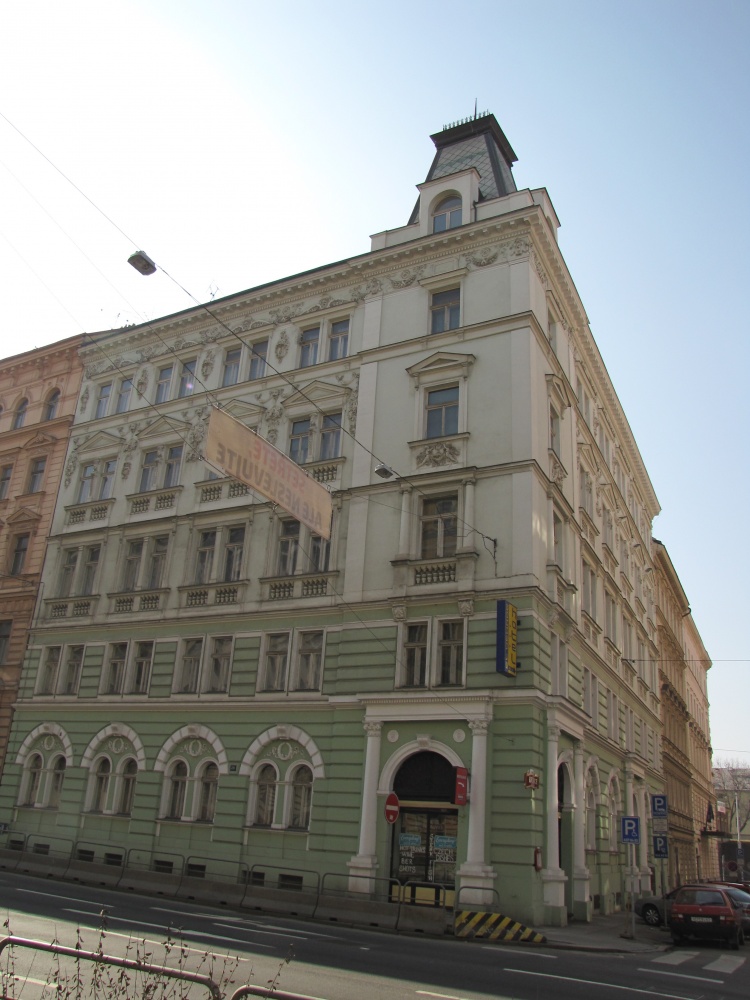 RokPočet kontrol na jednoho inspektora2016114,132017116,752018125,372019137,28Počet plánovaných, následných a mimořádných kontrol20182019plánovaných kontrol BOZP,437334následných kontrol, BOZP131114mimořádných kontrol BOZP118141šetření PU   34  3020182019Kontrola dodržování uzavřených kolektivních smluv v oblasti bezpečnosti a hygieny zaměstnanců6075Individuální jednání se zaměstnanci i se zaměstnavateli11835školení zaměstnanců v oblasti BOZP156184porady SI, BOZP, školení SI, BOZP a pracovní jednání na odborovém svazu  57  48